День пожилых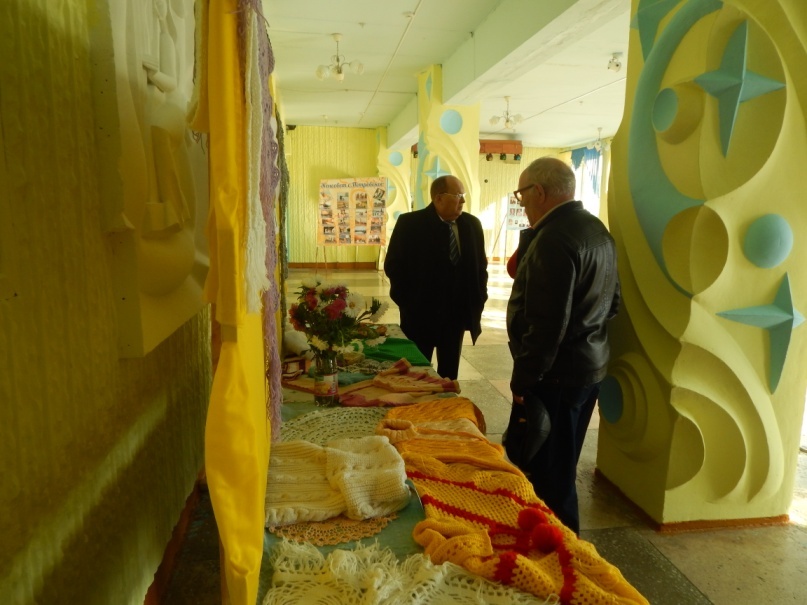 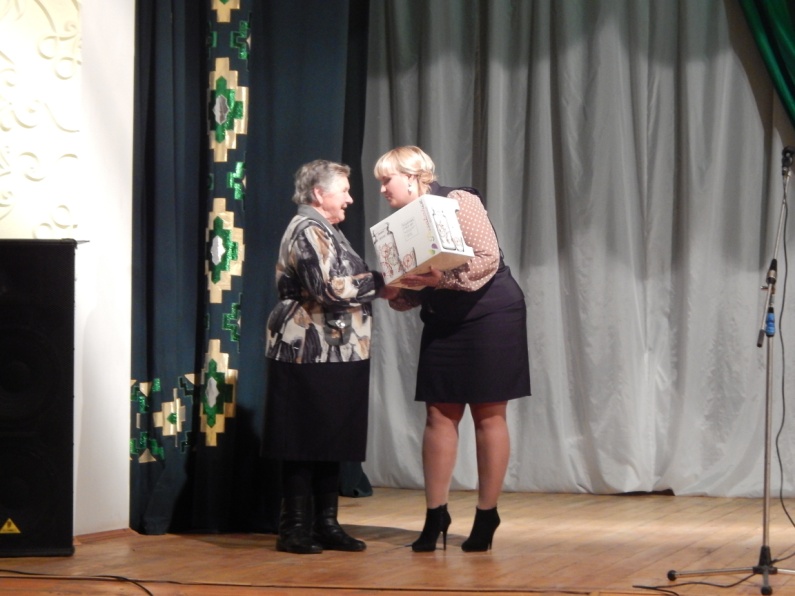 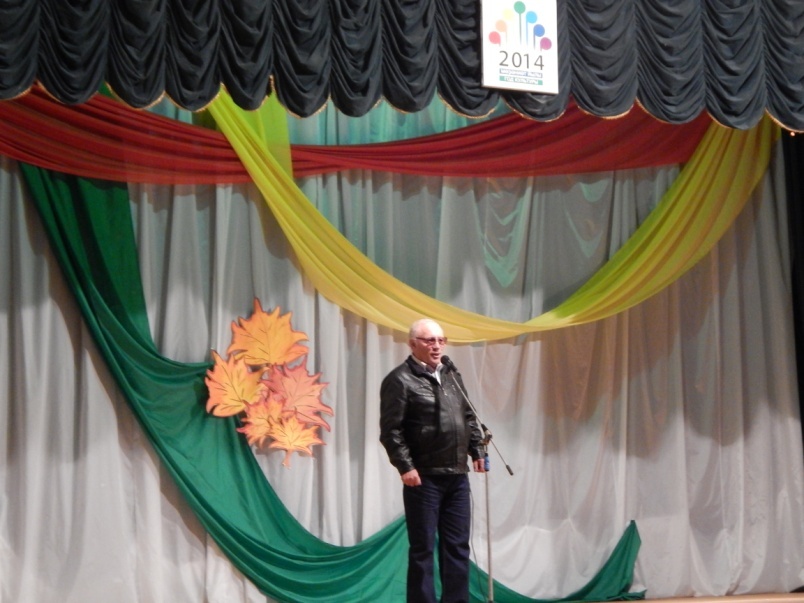 